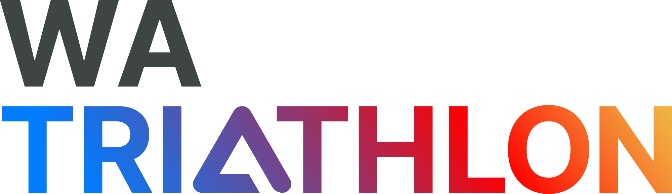 ANNUAL GENERAL MEETING 2023We welcome members to arrive in person from 2:00pm for networking opportunities. The AGM will be held from 3:00 - 4:00pm AWST Saturday, 21 October 2023.Department of Local Government, Sport and Cultural Industries – Conference Room246 Vincent Street, Leederville 6007OROnline via Microsoft Teams A G E N D APRESIDENT’S WELCOMEWELCOME MEMBERS AND LIFE MEMBERSCONFIRMATION OF ATTENDANCE AND QUORUMCONFIRMATION OF PROXIESAPOLOGIESADDRESS FROM BOARD CANDIDATES:Brenden KohSteve NortonRebecca SpiersAlana ZelonesELECTION OF OFFICE BEARERS: Voting online, via GoVoteCONFIRMATION OF MINUTES OF 2022 ANNUAL GENERAL MEETINGBUSINESS ARISING FROM THE 2022 ANNUAL GENERAL MEETING PRESIDENT’S REPORTEXECUTIVE DIRECTOR’S REPORTTREASURER’S REPORTAPPOINTMENT OF AN HONORARY AUDITORLIFE MEMBERSHIP RESOLUTIONELECTION OF OFFICE BEARERS: Announcement of election resultsGENERAL BUSINESSCLOSE OF MEETING